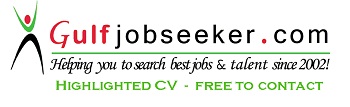 Curriculum VitaeM O U F F O K  M O H A M M E D  A M I NE L E C T R I C A L  E N G I N E E RP E R S O N N A L  I N F O R M A T I O NAddress : BP 480 Tayebi Larbi 22010 SIDI BEL ABBES AlgeriaE-MAIL : amin.mouffok@gmail.comO B J E C T I V EDOB : 22/04/1986N a t i o n a l i t y  :  A l g e r i a nMarriedD r i v e r ’ s l i c e n s e : B Military Service : exemptTo succeed in an environment of growth and satisfaction and self-development and help goals.excellence and earn a job which provides me job me achieve personal as well as organizationalE D U C A T I O NE X P E R I E N C E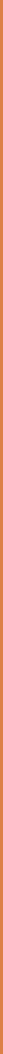 Since	SDO/SONELGAZ,December	Electric Operating Department2009	Electrical EngineerThe Company is a state-owned utility in charge of electricity and natural gasdistribution in Algeria. Reporting to the District manager, I manage a team ofqualified electricians and technicians.Typical duties include the preparation and modification of the following :Electrical drawings, specifications, calculations, charts and graphs. Project controls, cost estimates, quantity takeoffs and manpower requirements for proposals, forecasts and change orders. Main responsibilities :Troubleshooting, Behavioral analysis and operation of HV, MV & LV networks Plan, schedule and conduct of preventive maintenance programs Provide analysis and management of incidents database Advising clients and coordination with subcontractors Analyze reports, maps, drawings, tests, and other data to plan and design work. Assign and coordinate work to Drafters, Designers, and Engineers.Curriculum VitaeM O U F F O K  M O H A M M E D  A M I NE L E C T R I C A L  E N G I N E E RT R A I N I N G  & S E M I N A RC O M P U T E R  S K I L L S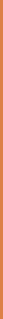 Operating SystemsProgrammingOffice packages Simulators Electrical software HardwareL A N G U A G E SArabicFrenchEnglishI N T E R E S T SWindows :98, ME, 2000, XP, Vista, W7, W8. GNU-Linux : Debian, Mandriva, Knoppix live. MATLAB, C/C++, Delphi, T .Pascal.ExcellentWinEve, PSIM, SABER, MATLAB /SIMULINK, LABVIEW.AutoCAD Electrical, ETAP, Easy Power, Dapper/CaptorGood knowledge.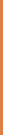 Native language.Fluent.Good.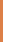 Cinema & photography, jogging, translation English/French/Arabic, travelling.Updated: 2015	Page 22003-2009Electrotechnical EngineerOption: Electrical Maintenance Engineering, Djillali Liabes University.Thesis: « Contribution to the study of Uninterruptible Power Supply (UPS) ».2000-2003Scientific baccalaureate, OKBI ALI high school, SIDI BEL ABBÈS.April / June 2014Training period : Operating of 60 KV HV substation, Technical Institute(2 months)of BLIDATraining Institute of Electricity and Gas IFEG/SONELGAZFebruary 2014LAZOUNI Larbi , “60 KV HV Techniques, Part III”, Oran(1 week)November 2013LAZOUNI Larbi , “60 KV HV Techniques, Part II”, Oran(1 week)October 2013LAZOUNI Larbi , “60 KV HV Techniques, Part I”, Oran(1 week)June 2012“Programmable Logic Controller”, Technical Institute of BLIDA(3 weeks)April 2012Seminar : “ Analyzing of LV Voltage Technical faults”, Technical(1 week)Institute of BLIDAJanuary / May 2010Training period : LV networks engineer(4 months)Technical Institute of BLIDATraining Institute of Electricity and Gas IFEG/SONELGAZTraining period (thesis), Central workshopsApril / July 2009Training period (thesis), Central workshops(15 weeks)Maintenance department of SONATRACH, HASSI R’MEL.Training period, Maintenance departmentDecember / JanuaryTraining period, Maintenance department2009(2 weeks)Maintenance department of SONATRACH, HASSI R’MEL.July / SeptemberTraining period, Maintenance department .2008(9 weeks)LINDE GAS ALGERIE.ARZEW, ORAN.